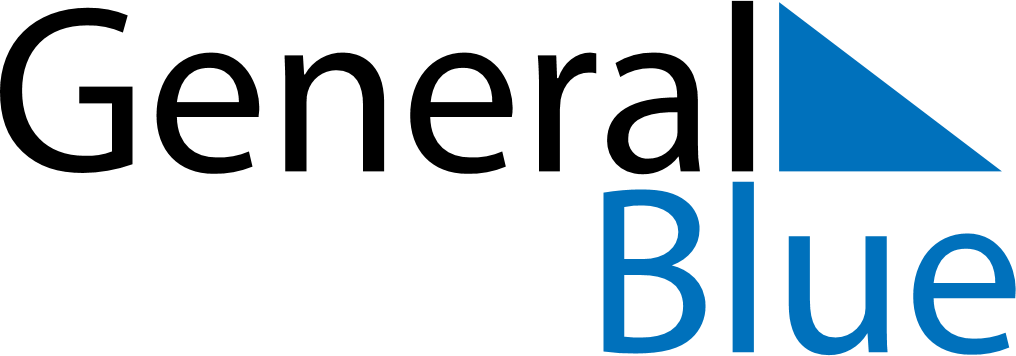 October 2024October 2024October 2024October 2024October 2024October 2024Vindeln, Vaesterbotten, SwedenVindeln, Vaesterbotten, SwedenVindeln, Vaesterbotten, SwedenVindeln, Vaesterbotten, SwedenVindeln, Vaesterbotten, SwedenVindeln, Vaesterbotten, SwedenSunday Monday Tuesday Wednesday Thursday Friday Saturday 1 2 3 4 5 Sunrise: 6:50 AM Sunset: 6:11 PM Daylight: 11 hours and 20 minutes. Sunrise: 6:53 AM Sunset: 6:07 PM Daylight: 11 hours and 14 minutes. Sunrise: 6:56 AM Sunset: 6:04 PM Daylight: 11 hours and 7 minutes. Sunrise: 6:59 AM Sunset: 6:00 PM Daylight: 11 hours and 1 minute. Sunrise: 7:02 AM Sunset: 5:56 PM Daylight: 10 hours and 54 minutes. 6 7 8 9 10 11 12 Sunrise: 7:05 AM Sunset: 5:53 PM Daylight: 10 hours and 48 minutes. Sunrise: 7:07 AM Sunset: 5:49 PM Daylight: 10 hours and 41 minutes. Sunrise: 7:10 AM Sunset: 5:46 PM Daylight: 10 hours and 35 minutes. Sunrise: 7:13 AM Sunset: 5:42 PM Daylight: 10 hours and 28 minutes. Sunrise: 7:16 AM Sunset: 5:39 PM Daylight: 10 hours and 22 minutes. Sunrise: 7:19 AM Sunset: 5:35 PM Daylight: 10 hours and 15 minutes. Sunrise: 7:22 AM Sunset: 5:32 PM Daylight: 10 hours and 9 minutes. 13 14 15 16 17 18 19 Sunrise: 7:25 AM Sunset: 5:28 PM Daylight: 10 hours and 3 minutes. Sunrise: 7:28 AM Sunset: 5:25 PM Daylight: 9 hours and 56 minutes. Sunrise: 7:31 AM Sunset: 5:21 PM Daylight: 9 hours and 50 minutes. Sunrise: 7:34 AM Sunset: 5:18 PM Daylight: 9 hours and 43 minutes. Sunrise: 7:37 AM Sunset: 5:14 PM Daylight: 9 hours and 37 minutes. Sunrise: 7:40 AM Sunset: 5:11 PM Daylight: 9 hours and 30 minutes. Sunrise: 7:44 AM Sunset: 5:08 PM Daylight: 9 hours and 24 minutes. 20 21 22 23 24 25 26 Sunrise: 7:47 AM Sunset: 5:04 PM Daylight: 9 hours and 17 minutes. Sunrise: 7:50 AM Sunset: 5:01 PM Daylight: 9 hours and 10 minutes. Sunrise: 7:53 AM Sunset: 4:57 PM Daylight: 9 hours and 4 minutes. Sunrise: 7:56 AM Sunset: 4:54 PM Daylight: 8 hours and 57 minutes. Sunrise: 7:59 AM Sunset: 4:51 PM Daylight: 8 hours and 51 minutes. Sunrise: 8:02 AM Sunset: 4:47 PM Daylight: 8 hours and 44 minutes. Sunrise: 8:05 AM Sunset: 4:44 PM Daylight: 8 hours and 38 minutes. 27 28 29 30 31 Sunrise: 7:08 AM Sunset: 3:40 PM Daylight: 8 hours and 31 minutes. Sunrise: 7:12 AM Sunset: 3:37 PM Daylight: 8 hours and 25 minutes. Sunrise: 7:15 AM Sunset: 3:34 PM Daylight: 8 hours and 18 minutes. Sunrise: 7:18 AM Sunset: 3:30 PM Daylight: 8 hours and 12 minutes. Sunrise: 7:21 AM Sunset: 3:27 PM Daylight: 8 hours and 5 minutes. 